Детский сад  № 378 был введен в эксплуатацию 27 декабря 1967 года и принадлежал Медико - санитарному отделу СО АН СССР. За период с 1990 по 2005 детский сад имел несколько переименований. В июне 2005 года государственное дошкольное образовательное учреждение - детский сад № 378 СО РАН был передан в муниципальную собственность.
В соответствии с проектной мощностью в детском саду функционирует шесть групп, которые принимают в своих стенах малышей:1 группа раннего возраста,4 группы общеразвивающей направленности,1 логопедическая группа, которая была открыта в 2001 году в связи с тем, что детский сад посещает большое количество детей, нуждающихся в квалифицированной помощи учителя-логопеда.кабинет учителя - логопеда,музыкально- физкультурный зал,медицинский кабинет.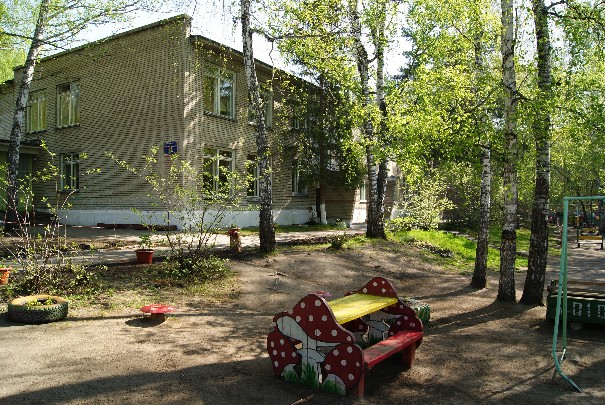 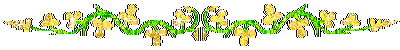 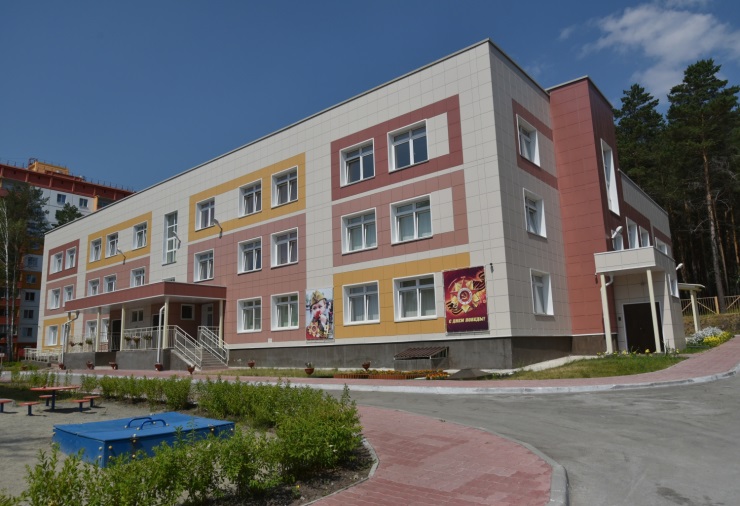 В рамках ведомственной целевой программы "Обеспечение доступности услуг дошкольного образования в городе Новосибирске" на 2011 - 2015 
годы в мае 2013 года началось строительство второго корпуса детского сада. И уже 27 декабря  2013 года состоялось открытие нового корпуса на улице Шатурская, 4.Построенное здание рассчитано на 9 групп и  марте 2014 года приняло 195 воспитанников в возрасте от 1года 6 месяцев до 7 лет.   
Помимо групповых помещений в здании расположены:современный пищевой блок,прачечная с новым оборудованием,музыкальный и физкультурный залы,современный медицинский блок;методический кабинет,кабинет учителя - логопеда,сенсорная комната.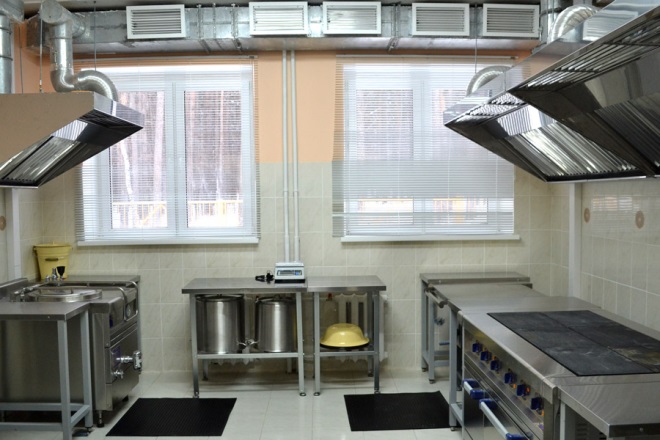 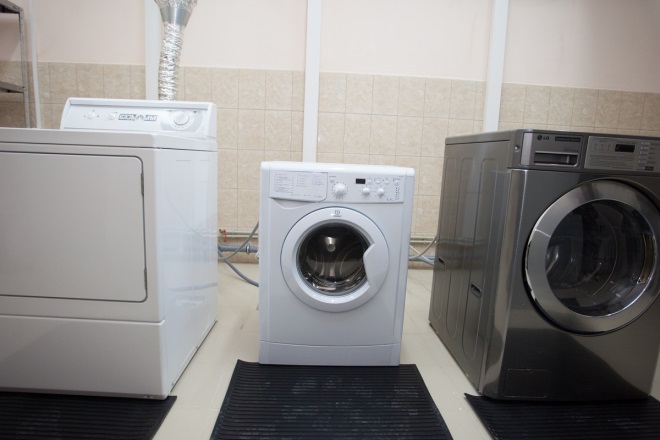 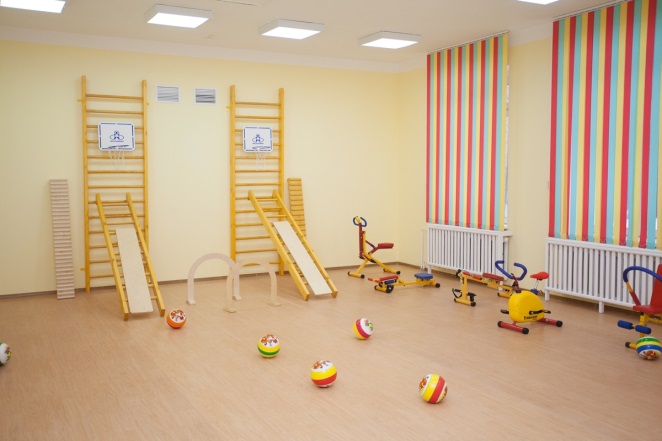 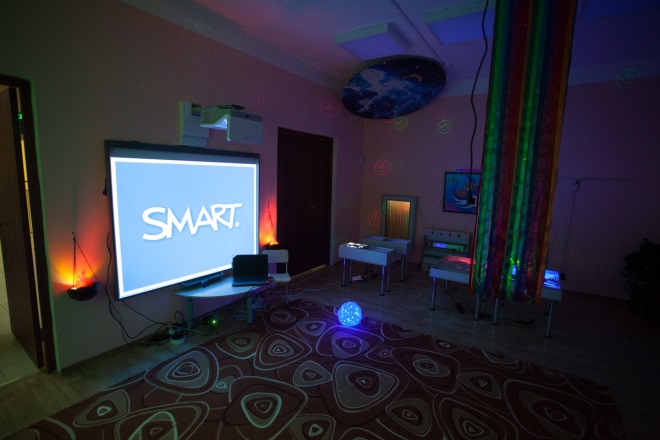 